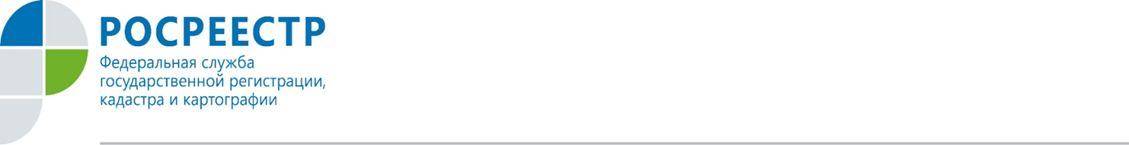 В ОРЛОВСКОМ РОСРЕЕСТРЕ НАЧИЛСЯ ПРИЕМ ЗАЯВОК НА ВКЛЮЧЕНИЕ В СОСТАВ ОБЩЕСТВЕННОГО СОВЕТАРосреестр по Орловской области информирует о начале приема заявок на включение кандидатов в новый состав Общественного совета в связи с истечением срока полномочий действующего состава. С требованиями к кандидатам и порядком их выдвижения можно ознакомиться на сайте Росреестра в разделе «Коллегиальные и совещательные органы». Заявления необходимо направлять по адресу: 302028, г. Орел, ул. Октябрьская, д. 47 или по электронной почте: 57_upr@rosreestr.ru. Прием заявок продлится до 24 сентября 2019 года. Перечень кандидатов будет сформирован в течение 10 дней по истечении срока приема заявок и размещен на сайте Росреестра в срок до 5-ти дней с даты его утверждения.Общественный совет при Росреестре по Орловской области - постоянно действующий орган общественного контроля, решения которого носят рекомендательный характер. В его состав входят представители общественных организаций, высших профильных учебных заведений и профессиональных сообществ.Пресс-служба Росрестра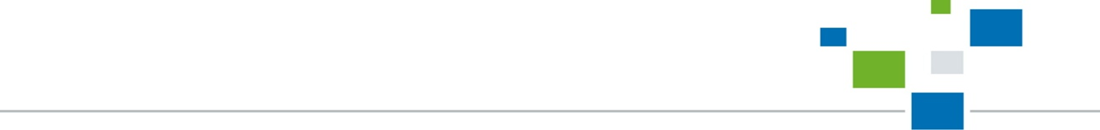 по Орловской области